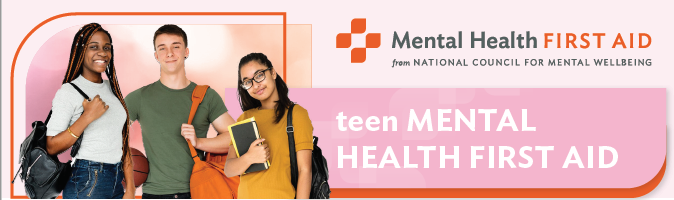 BENEFITS OF BRINGING tMHFA TO YOUR SCHOOL OR ORGANIZATION: 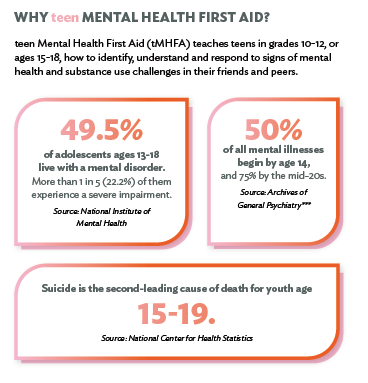 Give young people the skills to identify and respond to mental health and substance use challenges, including how to seek the help of a responsible and trusted adult.Promote a healthy and happy environment that recognizes the value of physical and mental health. Empower teens to open the conversation about mental illnesses and addiction with friends. Address the impact of school violence and bullying on mental health.AFTER THE COURSE TEENS WILL BE ABLE TO: Recognize early warning signs that a friend is developing a mental health or substance use challenge. Recognize warning signs that a friend may be experiencing a mental health or substance use crisis. Describe how to talk to a friend about mental health and seeking help. Explain when and how to get a responsible adult involved. Discuss where to find appropriate and helpful resources about mental health challenges and professional help.Apply the tMHFA Action Plan to help a friend with a mental health or substance use challenge or crisis.Requirements to Bring tMHFA to Your School or Organization To teach teen Mental Health First Aid (tMHFA) at your school or youth-serving organization, you must meet the following requirements: Must be able to implement tMHFA for teens in grades 10, 11, and/or 12, or ages 15-18.  At this time, grade 9 and post-secondary students are not permitted. Must be able to meet the criteria of implementing tMHFA with fidelity: If teaching at a school, the course should be taught to an entire grade level of students (not individual classes) in the school. If teaching at a youth-serving organization or program, the course should be taught to an entire group of students at the youth-serving organization or program.Schools or organizations must have a minimum of 10% of staff at the site trained in YMHFA. This requirement is intended to ensure the capacity of staff members to adequately address any mental health and substance use challenges among teens. The school or organization offering the training must have a safety protocol in place to ensure youth safety, including how to respond to a teen who’s in distress and indicates they would like to be seen. The course should be taught in classes of approximately five to 30 teens on non-consecutive days. The program should not be taught in large, assembly-style sessions.Lessons are conducted in person in six 45-minute sessions or three 90-minute sessions.